муниципальное общеобразовательное учреждениеЯрашъюская общеобразовательная школа                                                                      Утверждено приказом                                                                      № 110 от 19.04.2018 г.                                                                              Контрольно-измерительные материалы для проведения промежуточной аттестациипо учебному предмету "Русский язык" (комплексная работа)для 2 класса                                 Составитель: Мартюшева Валентина Васильевна,                                                                                                                                     учитель начальных классовпст.Ярашъю2017-2018 учебный годИтоговаякомплексная работа для 2 классаСПЕЦИФИКАЦИЯк комплексной работе для второго класса1. Цель и содержание комплексной работыОпределить уровень сформированности метапредметных результатов у учащихся 2 классов по итогам освоения программы за 2 класс начальной школы.Задачи комплексной работы – установить уровень владения второклассниками основными общеучебными умениями: навыками осознанного чтения, умением работать с текстом, понимать и выполнять инструкции, которые помогают успешно продвигаться в освоении учебного материала на следующем этапе обучения.2. Общая характеристика комплексной работы.Итоговая комплексная работа состоит из двух частей - основной и дополнительной.2.1. В основной части работы шесть заданий. Они направлены на оценку сформированности таких способов действий и понятий, которые служат опорой в дальнейшем обучении. В работу входят задания по чтению, математике, русскому языку, окружающему миру. Содержание и уровень сложности заданий основной части соотносятся с таким показателем достижения планируемых результатов обучения, как «выпускник научится». Выполнение заданий основной части обязательно для всех учащихся.2.2 Задания дополнительной части имеют более высокую сложность; они соотносятся с разделом « Выпускник получит возможность научиться» планируемых результатов. В этой части 5 заданий, из которых второклассникам для получения поощрительных баллов предлагается выполнить, как минимум, 3-по своему выбору. Их выполнение может потребовать самостоятельного открытия ребёнком нового знания или умения, привлечь личный опыт. Поэтому выполнение заданий дополнительной части необязательно для всех учащихся- они выполняются только на добровольной основе. Соответственно и негативные результаты по заданиям дополнительной части интерпретации не подлежат.Задания как основной, так и дополнительной части строятся на основе предложенного учащимся текста, по которому предлагается четыре варианта итоговых комплексных работ.Аналогичные задания во всех вариантах направлены на проверку одних и тех же умений и навыков, однако сложность заданий в разных вариантах незначительно варьируется за счёт содержательного контекста или особенностей формулировки задания. При этом первый и второй варианты работы полностью равноценны и могут быть предложены всем учащимся. Однако в ряде случаев педагогически оправдан индивидуальный подход к подбору посильных заданий для конкретных детей, что позволяет каждому ребёнку добиться заслуженного успеха. Так, если в классе есть хорошо подготовленные учащиеся, которые устойчиво демонстрируют высокие результаты, целесообразно предложить им четвёртый вариант, задания в котором несколько сложнее по сравнению с заданиями первого и второго вариантов. Детям, которые к концу 2 класса имеют трудности в обучении, целесообразно предложить третий вариант. Как правило, это относится к ослабленным детям, к учащимся с исходно низкой мотивацией учения, к тем, у кого не было возможности получить необходимую подготовку к школе. Задания третьего варианта несколько упрощены по сравнению с заданиями первого и второго вариантов.2.3. План проверочной работыВ плане работы (таблица) дана информация о каждом задании: его содержание, объект оценивания, уровень сложности, тип, время выполнения и максимальный балл.Условные обозначенияУровень сложности: Б — базовый, П — повышенный. Тип задания ВО — с выбором ответа, КО — с кратким ответом, РО — развернутый ответ.2.4 Время и способ выполнения проверочной работы1. Комплексная работа состоит из двух частей – основной и дополнительной и проводится в два дня. Первый день проводится основная часть (проверяется базовый уровень), второй день — дополнительная часть (повышенный уровень).На выполнение каждой части комплексной работы отводится 40 – 45 минут. Время выполнения работы ограничивать не рекомендуется. При необходимости, медленно работающим детям, рекомендуется дать дополнительное время. Если ребёнок быстро и правильно справляется с комплексной работой, то он может начать выполнение дополнительной части.2. Исправления, допущенные учеником, не учитываются и не влияют на оценку работы.3. Качество почерка и аккуратность оформления работы не влияют на оценку выполнения работы.Каждый ученик получает бланк с текстом проверочной работы, в котором отмечает или записывает свои ответы на задания.2.5 Оценка выполнения заданий и проверочной работыв целомВ комплексной работе используются три типа заданий:✔ задания с выбором ответа, к каждому из которых предлагается 4 варианта ответа, из которых только один правильный;✔ задания с кратким ответом, требующие точный ответ.✔ задания с развернутым ответом.Выполнение заданий разной сложности и разного типа оценивается с учетом следующих рекомендаций.1. В заданиях с выбором ответа из четырех предложенных вариантов ученик должен выбрать только один верный ответ. Если учащийся выбирает более одного ответа, то задание считается выполненным неверно.2. В заданиях с кратким ответом ученик должен записать требуемый краткий ответ.3. Выполнение каждого задания базового уровня сложности (№1, 2,3,4,5,6) оценивается по дихотомической шкале:1 балл (верно) — указан только верный ответ;0 баллов — указан неверный ответ или несколько ответов.4. Выполнение задания повышенного уровнясложности (№7, 10,) оценивается по следующей шкале:2 балла — приведен полный верный ответ;1 балл — приведен частично верный ответ;0 баллов — приведен неверный ответ.Выполнение задания повышенного уровня сложности (№8, 9,11) оцениваются по дихотомической шкале:1 балл (верно) — указан только верный ответ;0 баллов — указан неверный ответ или несколько ответов.Оценка выполнения проверочной работы в целом осуществляется в несколько этапов в зависимости от целей оценивания.1. Определяется балл, полученный учеником за выполнение заданий базового уровня.2. Определяется балл, полученный учеником за выполнение заданий повышенного уровня. Выполнение этих заданий свидетельствует о том, что кроме усвоения необходимых для продолжения обучения в основной школе знаний, умений, навыков и способов работы, обучение повлияло и на общее развитие учащегося.3. Определяется общий балл учащегося.Максимальный балл за выполнение всей работы — 18 баллов (за задания базового уровня сложности — 9, повышенной сложности — 9 баллов).Если ученик получает за выполнение всей работы менее 6 баллов, то он имеет недостаточный уровень сформированности метапредметных результатов.Если ученик получает от 6 до 11 баллов, то его подготовка соответствует требованиям стандарта, ученик способен применять знания для решения учебнопознавательных и учебнопрактических задач.При получении более баллов (12—18 баллов) учащийся демонстрирует способность выполнять по русскому языку задания повышенного уровня сложности.За самостоятельное выполнение работы дополнительно даётся от 0 до 2 баллов.Итого максимальный балл за работу – 20 баллов.Рекомендации по проверке и оценке выполнения заданий комплексной работыВыполнение каждого задания базового уровня сложности оценивается по дихотомической шкале: 1 балл (верно) — указан только верный ответ, 0 баллов — указан неверный ответ, ответ отсутствует.Правильные ответы к заданиям базового уровня № 2, 3, 4, 5, 6.Выполнение каждого задания повышенного уровня сложности оценивается в соответствии с рекомендациями, предложенными в таблице, по шкале:Правильные ответы к заданиям повышенного уровня № 7,8,9,10, 11.                            Какие бывают киты?             Самые маленькие киты длиной один - два метра. А самый большой кит - самое крупное животное в мире. Это синий кит - длина его превышает тридцать метров. Он относится к группе беззубых китов (другая группа называется «зубатые киты»). Самое большое животное в мире обходится без зубов.           Как же у него это получается? Во рту на нёбе (верхней части рта) у китов растут сотни роговых пластинок, которые называются китовым усом и образуют что-то вроде сита. Кормится усатый кит всякой морской мелочью: рачками, рыбкой, креветками. Он быстро проплывает через скопление добычи, набирает в свой огромный рот воды и с силой через ус- цедилку выпускает её обратно. Вода вытекает, а во рту кита остаётся еда.             У зубатых китов есть зубы - у некоторых почти три сотни! Ими они не жуют свою жертву, а заглатывают целиком. Среди зубатых китов самые крупные - кашалоты. Они имеют огромную голову и в длину достигают двадцати метров. Кашалоты охотятся на крупных морских жителей – тюленей, кальмаров.              Из-за того, что киты живут в воде и имеют рыбообразное тело, мы часто сравниваем их с рыбой. Но киты дышат лёгкими, рождают детёнышей, которых кормят своим молоком, поэтому относятся к морским млекопитающим.Основная частьПостарайся выполнить все задания этой части. Выполняй их по порядку.Задание 1.О ком говорится в первом абзаце текста?Ответ. В нём говорится о _______________________.Задание 2.Найди в тексте ответ на вопрос: «Какой кит самый большой в мире?» Спиши это предложение.______________________________________________________________________________________________________________________________________Проверь свою запись. Если надо, исправь.Задание 3.1.Найди в выписанном тобой предложении слово, обозначающее действие (глагол). Надпиши над ним: гл.2. Найди в выписанном тобой предложении слова, обозначающие предметы (имена существительные). Надпиши над ним: сущ.Задание 4.1.Найди и выпиши из текста по одному названию животных.Усатый кит:_____________________________________________Зубатый кит:____________________________________________2.Подчеркни в выписанных словах буквы мягких согласных.Задание 5.Длина синего кита – 30 метров, длина кашалотика-10.Запиши вопрос задачи, если она решается так:30 - 10 = …____________________________________________________________________________________Сосчитай и запиши ответ:___________________________________Во сколько раз длина кашалотика меньше длины синего кита? Запиши выражение и вычисли его значение:____________________________________________Задание 6.Отметь значком V , у какого животного длина тела больше, чем у дельфина, но меньше, чем у кашалота .А ⁭ Б ⁭ В ⁭ Г ⁭Длина                  Длина                       Длина                   Длина100 см               2 м                          20 м                                4 мДополнительная частьЗадания 7 – 11 можно выполнять в любом порядке. Постарайся выполнить не меньше трёх заданий.Задание 7. Реши задачу, используя данные текста.Синий кит - самое крупное животное на Земле. А про какое животное говорится, что его длина на десять метров меньше, чем длина синего кита? Запиши название этого животного. Ответ поясни вычислениями._________________________________________________________________________________________________________________________________________________________Задание 8.Заполни таблицу, используя данные из текста и основной части заданий.Задание 9.Ответь на вопрос и коротко поясни свой ответ. Если нужно, перечитай текст.Многие считают, что киты – это большие рыбы. А кто они на самом деле? Отметь ответ значком V .⁭ А. Киты живут в воде, значит они - крупные рыбы.⁭ Б. Киты - это морские млекопитающие.⁭ В. Киты похожи на больших рыб и питаются другими животными, поэтому киты - это хищные рыбы.Объяснение._________________________________________________________________________________________________________________________________________________________________________________________________Задание 10.Изучать живую природу- это очень интересное дело. А как ты можешь изучать природу?_____________________________________________________________________________________________________________________________________________________________________________________________________________________________________Задание 11.Напиши, что означает слово «нёбо».__________________________________________________________________________________________________________________________________________________________Основная частьПостарайся выполнить все задания этой части. Выполняй их по порядку.Задание 1.О ком говорится в третьем абзаце текста?Ответ. В нём говорится о _______________________.Задание 2.Найди в тексте ответ на вопрос: «На кого охотятся кашалоты?» Спиши это предложение.__________________________________________________________________________________________________________________________________________Проверь свою запись. Если надо, исправь.Задание 3.1.Найди в выписанном тобой предложении слово, обозначающее действие (глагол). Надпиши над ним: гл.2. Найди в выписанном тобой предложении слова, обозначающие предметы (имена существительные). Надпиши над ним: сущ.Задание 4.1.Найди и выпиши из текста, к какой группе китов относятся эти животные.Кашалот-______________________________________Синий кит-____________________________________2.Подчеркни в выписанных словах буквы твёрдых согласных.Задание 5.Длина кашалота –20 метров, длина маленького кита – 2 метра.1.Запиши вопрос задачи, если она решается так:20 - 2 = …____________________________________________________________________________________________________________________________Сосчитай и запиши ответ:____________________2.Во сколько раз длина кашалота больше длины маленького кита? Запиши выражение и вычисли его значение:____________________________________________Задание 6.Отметь значком V , у какого животного длина тела больше, чем у тюленя, но меньше, чем у акулы .А ⁭ Б ⁭ В ⁭ Г ⁭Длина                   Длина                  Длина                      Длина100 см                   2 м                       20 м                           4 мДополнительная частьЗадания 7 – 11 можно выполнять в любом порядке. Постарайся выполнить не меньше трёх заданий.Задание 7. Реши задачу, используя данные текста.Кашалот- один из представителей китов. А про какое животное говорится, что его длина на десять метров больше, чем длина кашалота? Запиши название этого животного. Ответ поясни вычислениями._________________________________________________________________________________________________________________________________________________________Задание 8.Заполни таблицу, используя данные из текста и основной части заданий.Задание 9.Ответь на вопрос и коротко поясни свой ответ. Если нужно, перечитай текст.Многие дети считают, что кашалоты – это большие морские рыбы. А кто они на самом деле? Отметь ответ значком V .⁭ А. Кашалоты, как и другие киты, - это морские млекопитающие.⁭ Б. Кашалоты живут в воде, значит они - крупные рыбы.⁭ В. Кашалоты питаются другими животными, поэтому кашалоты - это хищные рыбы.Объяснение._______________________________________________________________________________________________________________________________________________Задание 10.Изучать живую природу- это очень интересное занятие. А как ты можешь изучать природу?_______________________________________________________________________________________________________________________________________________________________________________________________________________________________________Задание 11.Напиши, с чем сравнивают в тексте китовый ус.__________________________________________________________________________________________________________________________________________________________Часть работыНомер заданияУчебный предмет, раздел/темаПроверяемые умения и учебный материалУровень сложности заданияМаксимальный баллПо усмотрению учителяЧтение, навыки чтенияСкорость чтениянесплошного текста про себя или шёпотомВ баллах не оцениваетсяО с н о в н а я ч а с т ь1Чтение, осознанностьчтенияУмение ориентироваться в структуре текста, выделять и кратко передавать основную мысль абзацаБазовый1О с н о в н а я ч а с т ь2.1Чтение, выборочное чтениеУмение находить в тексте прямо ответ на поставленный вопросБазовый1О с н о в н а я ч а с т ь2.2Русский язык, правописаниеУмение правильно, без ошибок, пропусков и искажений букв списывать предложениеБазовый1О с н о в н а я ч а с т ь3Русский язык, морфологияПервичное умение определять части речи – глагол и имя существительноеБазовый1О с н о в н а я ч а с т ь4.1Окружающий мир, природные объектыУмение приводить примеры из исходного текста к предложенной классификации животныхБазовый1О с н о в н а я ч а с т ь4.2Русский язык, фонетикаУмение выделять буквы мягких согласных звуков в простых случаяхБазовый1О с н о в н а я ч а с т ь5.1Математика, числа и величиныУмение соотносить вопрос задачи и выражение для её решения, понимать смысл арифметических действий( сложения, вычитания и деления)Базовый1О с н о в н а я ч а с т ь5.2Математика, числа и величиныВычислительные навыки при выполнении действий сложения, вычитания и деленияБазовый1О с н о в н а я ч а с т ь6Математика,числа и величиныУмение находить величину, отвечающую заданному требованию ( меньше чем…, но больше чем…)Базовый1О с н о в н а я ч а с т ьВсего6 заданий базового уровня, максимальный балл – 9; прогнозируемая успешность: 6 и более баллов -78% учащихся; 5 и более баллов-87% учащихся; 4 и более балла – 94% учащихся6 заданий базового уровня, максимальный балл – 9; прогнозируемая успешность: 6 и более баллов -78% учащихся; 5 и более баллов-87% учащихся; 4 и более балла – 94% учащихся6 заданий базового уровня, максимальный балл – 9; прогнозируемая успешность: 6 и более баллов -78% учащихся; 5 и более баллов-87% учащихся; 4 и более балла – 94% учащихсяД о п о л н и т е л ь н а я ч а с т ь7Математика,числа и величиныУмение решать текстовую задачу с недостающими даннымиПовышенный2Д о п о л н и т е л ь н а я ч а с т ь8.1Чтение, математика, работа с даннымиУмение заполнять таблицу, используя необходимую информацию из исходного текста; умение записывать число с помощью цифрПовышенный1Д о п о л н и т е л ь н а я ч а с т ь8. 2Математика, работа с даннымиПервичное умение ранжировать числаПовышенный1Д о п о л н и т е л ь н а я ч а с т ь9.1Чтение, работа с информацией( интерпретация)Первичное умение интерпретировать и обобщать информацию, устанавливать связи, не высказанные в тексте напрямую; выбирать описывающее эти связи суждение из ряда предложенныхПовышенный1Д о п о л н и т е л ь н а я ч а с т ь9.2Чтение, работа с информацией ( аргументация). Русский язык, развитие речиУмение пояснять выбранное суждениеПовышенный1Д о п о л н и т е л ь н а я ч а с т ь10Русский язык, развитие речи (высказывание).Окружающий мир, человек и природаПервичное умение строить свободное высказывание на заданную темуПовышенный2Д о п о л н и т е л ь н а я ч а с т ь11Русский язык, лексикаУмение объяснять значение словаПовышенный1Д о п о л н и т е л ь н а я ч а с т ь11Всего5 заданий повышенного уровня, максимальный балл – 9; прогнозируемая успешность: 5 и более баллов – 50% учащихся; 4 и более балла – 75% учащихся5 заданий повышенного уровня, максимальный балл – 9; прогнозируемая успешность: 5 и более баллов – 50% учащихся; 4 и более балла – 75% учащихся5 заданий повышенного уровня, максимальный балл – 9; прогнозируемая успешность: 5 и более баллов – 50% учащихся; 4 и более балла – 75% учащихсяВся работа в целомВся работа в целомВся работа в целомВсего: 6 заданий базового уровня (от 0 до 9 баллов) и 5 заданий повышенного уровня (от 0 до 9 баллов). Всего 18 баллов.От 0 до 2 дополнительных поощрительных баллов за самостоятельность выполнения работы.Итого максимальный балл за работу- 20 балловВсего: 6 заданий базового уровня (от 0 до 9 баллов) и 5 заданий повышенного уровня (от 0 до 9 баллов). Всего 18 баллов.От 0 до 2 дополнительных поощрительных баллов за самостоятельность выполнения работы.Итого максимальный балл за работу- 20 балловВсего: 6 заданий базового уровня (от 0 до 9 баллов) и 5 заданий повышенного уровня (от 0 до 9 баллов). Всего 18 баллов.От 0 до 2 дополнительных поощрительных баллов за самостоятельность выполнения работы.Итого максимальный балл за работу- 20 баллов№заданияПравильный ответМаксимальный балл завыполнение задания1.1в. - о синем ките2в.- о кашалоте3в.- о синем ките4в.- об усатом ките1 балл – ответ дан правильно.0 баллов – ответ дан неправильно.12.11 в. - найдено и записано предложение: Это синий кит- длина его превышает тридцать метров.2в.- найдено и записано предложение:Кашалоты охотятся на крупных морских жителей - тюленей, кальмаров.3в.- найдено и записано предложение:Кормится усатый кит всякой морской мелочью: рачками, рыбкой, креветками.4в.- найдено и записано предложение:Самое большое животное в мире обходится без зубов.1 балл – ответ дан правильно.0 баллов – ответ дан неправильно.12.2Списывание1 балл – предложение оформлено верно, не содержит ошибок или допущенные ошибки были обнаружены и исправлены учеником0 баллов – ответ дан неправильно.13.1 в. – гл.- превышает, сущ.- кит, длина, метров.2 в. – гл.- охотятся, сущ.-кашалоты, жителей, тюленей, кальмаров.3в.- гл.- кормится, сущ.- кит, мелочью, рачками, рыбкой, креветками.4в.- гл.-обходится, сущ.- животное, мире, зубов.1 балл – ответ дан правильно. Найдено и отмечено не менее двух любых существительных и один глагол.0 баллов – ответ дан неправильно.14.11 в. – усатый кит: синий китзубатый кит: кашалот2 в. –кашалот-зубатый китсиний кит- беззубый кит3в.-кит, рачки, рыбка, креветки, тюлени.( кальмары)4в.- кашалот-зубатый китсиний кит- беззубый кит1 балл – ответ дан правильно0 баллов – ответ дан неправильно.14.21 в. – усатый кит: синий китзубатый кит: кашалот2 в. –кашалот-зубатый китсиний кит- беззубый кит3в.-кит, рачки, рыбка, креветки, тюлени.( кальмары)4в.- кашалот-зубатый китсиний кит- беззубый кит1 балл — Правильно подчёркнуты буквы мягких согласных звуков0 баллов – ответ дан неправильно.15.11в.-На сколько метров больше длина синего кита, чем кашалотика? ( На сколько метров меньше длина кашалотика, чем синего кита?)2в. На сколько метров больше длина кашалота, чем маленького кита? ( На сколько метров меньше длина маленького кита, чем кашалота?)3в.Сколько метров длина головы кита? 4в.На сколько метров больше длина синего кита, чем маленького кита? ( На сколько метров меньше длина маленького кита, чем синего кита?)1 балл – ответ дан правильно0 баллов – ответ дан неправильно.15.21в. 30:10=32в.20:2=103в.30-10=204в.30:1=301 балл – ответ дан правильно0 баллов – ответ дан неправильно.16.1в.- Г ( акула)2в.- Б ( дельфин)3в.- Г (акула)4в. – Г (акула)1 балл – ответ дан правильно0 баллов – ответ дан неправильно.1№заданияПравильный ответМаксимальный балл завыполнение задания7.1в. 30-20=10, кашалот2в.20+10=30, синий кит3в.30-1=29, длина тела кита-косатки4в.1+29=30, синий кит2 балла – ответ дан правильно.1 балл - частично правильный ответ0 баллов – ответ дан неправильно.28.1Правильно заполнена таблица, запись числа цифрами1в.2в.3в.4в.1 балл – ответ дан правильно0 баллов – ответ дан неправильно.18.2Ранжирование чисел1в.2в.3в.4в.1 балл – ответ дан правильно0 баллов – ответ дан неправильно19.11в.- Б2в.- А3в.- Б4в. – А1 балл – ответ дан правильно0 баллов – ответ дан неправильно.19.21 балл – ответ дан правильно, не противоречит информации в тексте( Грамотность не является предметом оценки в данном задании.)0 баллов – ответ дан неправильно.110Свободное высказывание2 балла-в составленном тексте прослеживается связь с заданным вопросом, составленный текст самостоятелен1 балл – частично текст соответствует вопросу0 баллов – ответ дан неправильно.( Грамотность не является предметом оценки в данном задании.)211.1в.- верхняя часть рта2в.-с ситом3в.-Детёнышей кормят своим молоком.4в.- Похоже на тело рыбы.1 балл – ответ дан правильно0 баллов – ответ дан неправильно.11-11Самостоятельность выполнения работы2 балла -работа полностью выполнена самостоятельно1 балл – работа выполнена в основном самостоятельно, изредка обращаясь к учителю с конкретным вопросом на уточнение понимания, но не за подробным разъяснениями формулировки задания или за помощью0 баллов - частое обращение к учителю,постоянная перепроверка собственного понимания формулировки задания.1-й вариантФамилия, имя _________________________________________________Школа__________________________________________Класс__________ЖивотноеДлина телаКто на первом месте по длине?Какие места у остальных?АкулаКашалотСиний китТюленьДельфин2-й вариантФамилия, имя _____________________________________________________Школа______________________________________________Класс__________ЖивотноеДлина телаКто на первом месте по длине?Какие места у остальных?АкулаДельфинСиний китТюленьКашалот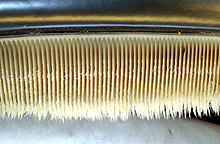 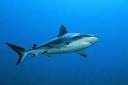 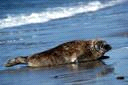 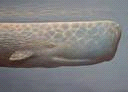 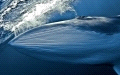 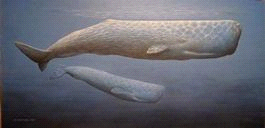 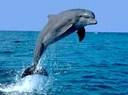 